YC Hertfordshire is here to support young people in Welwyn Hatfield 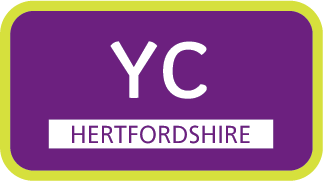 www.ychertfordshire.orgtel. 01992 588220Text Support Service for Young People: 07860 065173Email : yc.WelwynHatfield@hertfordshire.gov.ukWith face-to-face support work currently suspended following the government’s instruction to remain at home in order to tackle the COVID-19 outbreak, YC Hertfordshire youth workers and personal advisers are working with schools and local councils to ensure young people, still have access to support through our online projects and Individual Contact with a youth worker and/or careers personal adviser as and when they need it.How we can support young people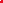 Young people in Welwyn Hatfield can still get information, advice, guidance and support on a range of issues, including emotional wellbeing, bullying, drugs and alcohol misuse, sexual health, managing finances, education and careers planning, including things they can do now to help in finding a job or plan for their future. Young people can speak directly with qualified and experienced  YC Hertfordshire Youth Workers and Personal Advisers via phone or email. Young people can either text us with their name and age, 07860 065173, call us on  01992 588220, or email us yc.WelwynHatfield@hertfordshire.gov.uk to get this support.Online youth projects now runningAs well as individual 1-1 support, we are now delivering a range of online group projects via virtual sessions on Microsoft Teams for young people in Welwyn Hatfield: Further online projects will be offered in coming weeks in response to the referrals we are receiving. In addition, we have now recommenced the delivery of detached youth work, engaging with young people in the community to ensure they have access to support services including support with education, training and employment, emotional and physical health, relationships, social isolation, involvement in ASB and criminal exploitation. Young people can enquire about joining an online project, and parents/professionals wishing to refer a young person in Welwyn Hatfield can call 01992 588220 to find out more information, or email yc.WelwynHatfield@hertfordshire.gov.ukUseful Information for young peopleAttached is a pdf for young people which includes:Details of YC Hertfordshire online projects in Welwyn HatfieldTips for looking after emotional wellbeing and physical healthTips for keeping safe onlineHow young people can start planning for their futures and access YC Hertfordshire services to support them with thisNeed more support?If you are a young person and want support over anything think about who you can talk to. It could be a family member or a friend, but don’t forget our personal advisers and youth workers can lend a listening ear and help you access the support you need.  YC Hertfordshire Text Service for Young People in Welwyn HatfieldYoung people aged 13-19 can text ‘SUPPORT’ with their name and age to 07860 065173 to speak with a trained youth worker about any worries or concerns they have, or text ‘CAREERS’ to arrange a chat with a personal adviser to talk through their future plans. Young people will receive a response from one of our team.Alternatively, contact us on 01992 588220 8am-5pm or email us your concern and a youth worker or personal adviser will call you back:  yc.WelwynHatfield@hertfordshire.gov.ukWelwyn Garden City Youth ForumA group where young people can have their say about the issues affecting them and make a positive contribution to their local community. For ages 11-17.Mondays 5-6pmAutism ProjectThe Autism project is for young people to have supportive discussions with youth workers and other young people who have autism. As part of our enjoyable and engaging programme, we discuss relationships, health, emotional wellbeing and developing skills for independent living. For young people aged 13-17 with Asperger’s Syndrome or on the Autistic Spectrum.Mondays 6-7pmLGBT+ ProjectFor young people where they can meet in a safe space to explore the issues of importance to them including identity, confidence, support structures and opportunities to work with other LGBTQ young people on projects which challenge discrimination and inequality. For ages 13-17.Mondays 7-8pmEmotional Wellbeing ProjectA project to support young people with the challenges and pressures they are facing in life and discuss how they can look after their own emotional and mental wellbeing. The sessions are run by supportive YC Hertfordshire youth workers and designed to help boost self-esteem, confidence and sense of wellbeing. For ages 13-17.Tuesdays 4-5pmGirls’ & Young Women’s GroupThis project provides a safe space for young women to explore issues important to young women today, such as aspirations and opportunities, confidence and self-esteem, image and identity, social media, bullying and online safety, sex and relationships.For young women aged 13-17.Wednesdays 6-7pmLD Project for Young People with Learning DisabilitiesA group for young people with mild to moderate learning difficulties where young people participate in activities to develop life skills, independence, confidence and to have fun in a safe environment. For ages 13-17.Thursday 6-7pmSupporting You Emotional Wellbeing & Resilience ProjectA project for young people where low mood, anxiety or stress is interfering with their enjoyment or life and normal activities, but where they do not meet the criteria for a CAMHS referral.  Young people learn basic CBT techniques which they can apply to their everyday situations and focus on lifestyle changes to improve emotional wellbeing. For ages 13-17.Thursday 6-7pmHatfield Friday ProjectYoung people can get involved in discussions about issues that may be affecting their life, including aspirations and opportunities, confidence and self-esteem, health and wellbeing, anxiety and stress, sexual health, relationships, staying safe online, bullying and education. For young people aged 13-17.Fridays 6-7pm